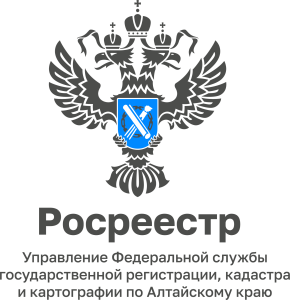 06.02.2023Всероссийская «горячая телефонная линия» по вопросам государственной регистрации прав на недвижимость9 февраля Управление Росреестра по Алтайскому краю примет участие во всероссийской «горячей линии» по вопросам государственной регистрации прав на недвижимость, приуроченной к 15-летию Росреестра.Жители Алтайского края смогут обратиться по следующим вопросам:консультации по конкретному пакету документов (срок регистрации, в том числе после представления дополнительных документов; стадия регистрации, принятое решение, вопросы, связанные с движением пакета и т.д.);консультации по вопросам оснований приостановления государственной регистрации прав либо отказа в их осуществлении;иные вопросы, связанные с проведением государственной регистрации прав на недвижимое имущество (например, уточнение информации по содержанию полученной по итогам учетно-регистрационных действий выписки из ЕГРН и т.д.)На ваши вопросы ответит заместитель Межмуниципального Новоалтайского отдела Нечаева Марина ВикторовнаЗвоните 9 февраля с 14.00 до 17.00 часов на единый номер 8 (38532) 47 2 64. (звонок бесплатный)